De spelletjesmiddag van hb020 biedt een ontmoeting voor hoogbegaafde kinderen en hun ouders.Er is altijd (uitdagend) speelgoed waar iedereen lekker samen mee kan spelen, we hebben meestal voor de kinderen een of meerdere interessante workshops. Voor de ouders is er vaak een workshop of lezing. En last but not least jullie zijn er met elkaar! Peers onder elkaar!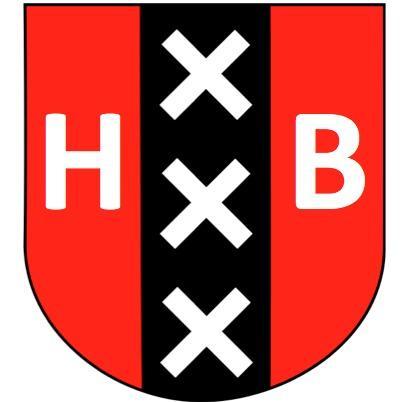 Spelmiddag hb020Datum:		zondag 17 januari 2016Tijd:			13:00-16:00Locatie:		Basisschool de Poseidon			Franz Zieglerstraat 71087 HN  AmsterdamInformatie:www.hb020.nlAanmelden:via de websiteEmail:info@hb020.nlTwitter:@hb020